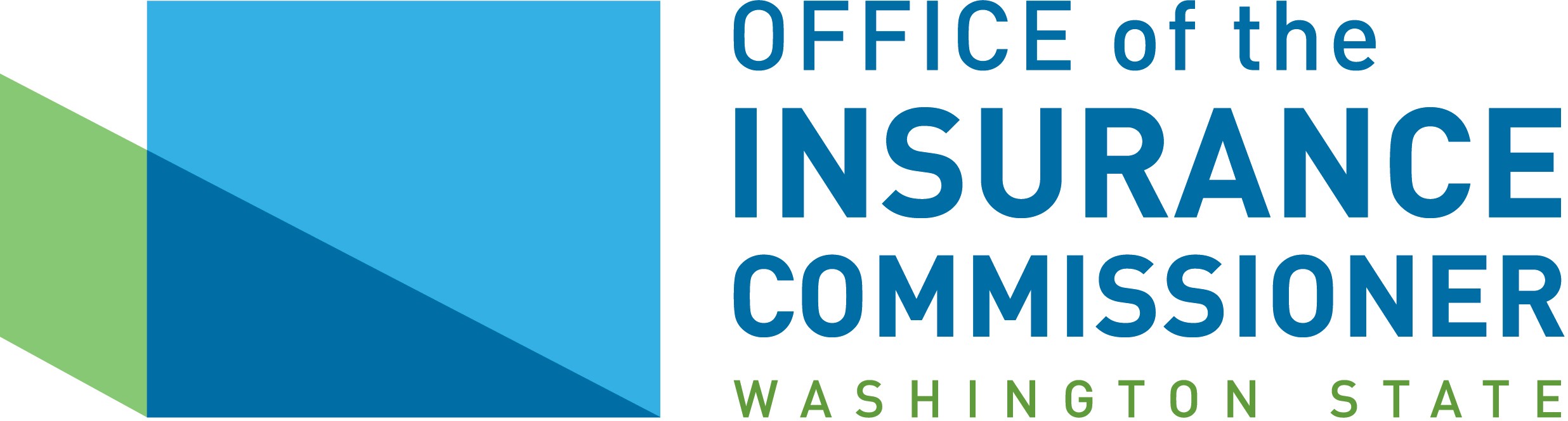 Please complete the form below and send it with the corresponding Arbitration Initiation Request Form and your decision to BBPA_Arbitration@oic.wa.govRELEVANT STATUTORY PROVISIONSRCW 48.49.040Dispute resolution process—Determination of commercially reasonable payment amount. (Effective January 1, 2020.)… (3)(a) Each party must make written submissions to the arbitrator in support of its position no later than thirty calendar days after the final selection of the arbitrator. The initiating party must include in its written submission the evidence and methodology for asserting that the amount proposed to be paid is or is not commercially reasonable. A party that fails to make timely written submissions under this section without good cause shown shall be considered to be in default and the arbitrator shall require the party in default to pay the final offer amount submitted by the party not in default and may require the party in default to pay expenses incurred to date in the course of arbitration, including the arbitrator's expenses and fees and the reasonable attorneys' fees of the party not in default. No later than thirty calendar days after the receipt of the parties' written submissions, the arbitrator must: Issue a written decision requiring payment of the final offer amount of either the initiating party or the noninitiating party; notify the parties of its decision; and provide the decision and the information described in RCW 48.49.050 regarding the decision to the commissioner.RCW 48.49.050Commissioner's annual report on dispute resolution information regarding arbitration over commercially reasonable payment amounts. (Effective January 1, 2020, until January 1, 2024.)(1) The commissioner must prepare an annual report summarizing the dispute resolution information provided by arbitrators under RCW 48.49.040. The report must include summary information related to the matters decided through arbitration, as well as the following information for each dispute resolved through arbitration: The name of the carrier; the name of the health care provider; the health care provider's employer or the business entity in which the provider has an ownership interest; the health care facility where the services were provided; and the type of health care services at issue.(2) The commissioner must post the report on the office of the insurance commissioner's web site and submit the report in compliance with RCW 43.01.036 to the appropriate committees of the legislature, annually by July 1st.(3) This section expires January 1, 2024.ARBITRATOR DECISION REPORTING FORMARBITRATOR DECISION REPORTING FORMARBITRATOR DECISION REPORTING FORMARBITRATOR’S INFORMATIONARBITRATOR’S INFORMATIONARBITRATOR’S INFORMATIONYour name and contact Information:Date of your decision:Date of your decision:OIC Tracking Number: DISPUTE RESOLUTION INFORMATION This information is required under RCW 48.49.050DISPUTE RESOLUTION INFORMATION This information is required under RCW 48.49.050DISPUTE RESOLUTION INFORMATION This information is required under RCW 48.49.050Name of carrier:Name of health care provider:Name and address of  the health care provider’s employer or business entity in which provider has ownership interest:Name and address of the  health care facility where services were provided:Type of health care services at issue:The arbitrator reporting statutory provisions are noted on the back of this form.The arbitrator reporting statutory provisions are noted on the back of this form.The arbitrator reporting statutory provisions are noted on the back of this form.